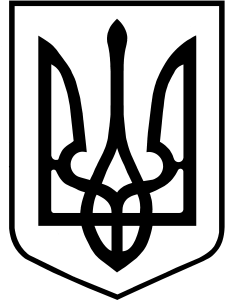 ФІЛІЯ «БІЛГОРОД-ДНІСТРОВСЬКИЙ ЕКОНОМІКО-ПРАВОВИЙ КОЛЕДЖ» ВИЩОГО НАВЧАЛЬНОГО ЗАКЛАДУ УКООПСПІЛКИ  «ПОЛТАВСЬКИЙ  УНІВЕРСИТЕТ ЕКОНОМІКИ  І ТОРГІВЛІ»НАКАЗ  30.04. 2020 р.                м. Білгород-Дністровський                            № 75Про затвердження бланків листа та наказів, печаток коледжу, навчальної частини, бухгалтерії, великого та малого штампів    На  виконання Закону України «Про фахову передвищу освіту», на підставі постанови Наглядової ради Вищого навчального закладу Укоопспілки «Полтавський університет економіки і торгівлі» №16 від 12.04.2021року, рішення Вченої ради Вищого навчального закладу Укоопспілки «Полтавський університет економіки і торгівлі» (протокол №4 від 15 квітня 2021року), наказу ректора Вищого навчального закладу Укоопспілки «Полтавський університет економіки і торгівлі» №10 від 15 квітня 2021 року, наказу по коледжу №75 від 30.04 2021р., з метою упорядкування документообігу НАКАЗУЮ:Затвердити: бланк листа Білгород-Дністровського економіко-правового фахового коледжу Вищого навчального закладу Укоопспілки «Полтавський університет економіки і торгівлі». (Додаток 1) бланк наказу Білгород-Дністровського економіко-правового фахового коледжу Вищого навчального закладу Укоопспілки «Полтавський університет економіки і торгівлі». (Додаток 2)зразок печатки. (Додаток 3)зразок печатки навчальної частини. (Додаток 4)зразок печатки бухгалтерії. (Додаток 5)зразок великого штампу. (Додаток 6)зразок малого штампу (для конвертів). (Додаток 7)Усім структурним підрозділам у своїй роботі використовувати затверджені бланки листів, наказів, печаток, штампів. Контроль за виконанням наказу залишаю за собою.Директор  коледжу                                                                                   Г.  С. Бойко__________________________________________________________________Розрахунок  розсилки: заступники директора, головний бухгалтерПОГОДЖЕНО:Головний бухгалтер                          			                               М. М. СтудентоваГолова профкому							                Л. Є. МонастирськаЗ наказом ознайомлені________________	                          А. М. Бадалова              (дата)__________________	                             Г.О. Баранова             (дата)__________________	                                 Ю. Г. Бачін             (дата)__________________	                                 А. Д. Бойко              (дата)__________________	                      О. І. Вололовцева              (дата)________________                                                                                                         Г. В. Крутько       (дата)__________________	                             Я. О. Мінчева             (дата)__________________	                                  Н. М. Міус              (дата)__________________                                               		                              Л. Є. Монастирська        (дата)__________________	                      М. М. Студентова             (дата)__________________	                             Т. І. Юрескул             (дата)